Provisional programmeTentative timingArrival dayIce breakingDay 1Opening the boxDay 2ExperiencingDay 3HarvestingDeparture dayBye byeup to 09:15ARRIVALS BreakfastBreakfastBreakfastBreakfast09:30ARRIVALS Introduction - Framing the trainingSimulation exerciseLinking simulation to theory – Value of international youth work DEPARTURE11:00ARRIVALS Coffee breakCoffee breakCoffee breakDEPARTURE11:30ARRIVALS Foundations of inclusionSimulation exercise Information workshopsDEPARTURE13:00ARRIVALS Lunch & free timeLunch & free timeLunch & free timeDEPARTURE15:00ARRIVALS Intro to Youth ExchangesSimulation exercise –and reflectionNext steps DEPARTURE16:30ARRIVALS Coffee  breakCoffee breakCoffee breakDEPARTURE17:00ARRIVALS Reflection of the daySharing good local practicesYouthpass & evaluationDEPARTUREReflection of the daySharing good local practicesClosureDEPARTURE19:00DinnerDinnerDinner outDinnerDEPARTURE20:00Welcome eveningThe  circus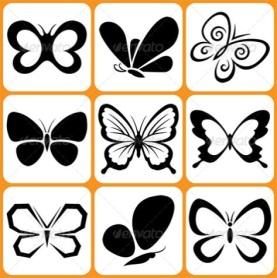 Free eveningFarewell party DEPARTURE